6331 sayılı İş Sağlığı ve Güvenliği Kanunu 20. Maddesi ile 9/1/1985 tarihli ve 3146 sayılı Çalışma ve Sosyal Güvenlik Bakanlığının Teşkilat ve Görevleri Hakkında Kanunun 2‘nci ve 34 üncü maddelerine dayanılarak hazırlanan ve 29.08.2013 tarihli 28750 sayılı Resmî Gazete’ de yayınlanan “ İş Sağlığı Ve Güvenliği İle İlgili Çalışan Temsilcisinin Nitelikleri Ve Seçilme Usul Ve Esaslarına İlişkin Tebliği ” göre seçimle / atama yolu ile aşağıda isimleri belirtilen kişiler çalışan temsilci olarak görevlendirilmiştir.ÇALIŞAN TEMSİLCİSİ YETKİ VE YÜKÜMLÜLÜKLERİÇalışan temsilcisi; iş sağlığı ve güvenliği ile ilgili çalışmalara katılma, çalışmaları izleme, tehlike kaynağının yok edilmesi veya tehlikeden kaynaklanan riskin azaltılması için tedbir alınmasını isteme, tekliflerde bulunma ve benzeri konularda çalışanları temsil etmeye yetkilidir.Görevlerini yürütmeleri nedeniyle, çalışan temsilcileri ve destek elemanlarının hakları kısıtlanamaz ve görevlerini yerine getirebilmeleri için işveren tarafından gerekli imkânlar sağlanır.Çalışan temsilcisi görevi gereği işverenin veya işyerinin mesleki sırları ile gördüğü, öğrendiği hususları ve çalışanlara ait özel bilgileri gizli tutmakla yükümlüdür.          İşveren / İşveren Vekili                                                                      Çalışan Temsilcisi                                                                   İmza                                                                                                          İmza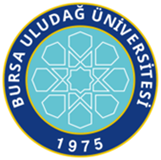 BURSA ULUDAĞ ÜNİVERSİTESİİSG ÇALIŞAN TEMSİLCİSİ ATAMAYAZISI	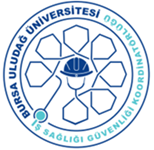 SIRA NOADI SOYADIGÖREVİTC KİMLİK NOİMZAÇalışan TemsilcisiÇalışan Temsilcisi(Yedek)